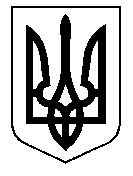 ТАЛЬНІВСЬКА РАЙОННА РАДАЧеркаської областіР  І  Ш  Е  Н  Н  Я23.09.2016                                                                                                  № 9-36/VIIПро затвердження технічної документації з нормативної грошової оцінки земельної ділянки  площею 2,1704 га, яка надана в користування на умовах оренди гр.Юрпольському І.В., для городництва, розташована за межами населеного пункту в адмінмежах Романівськоїсільської ради Відповідно до статті 10 Земельного кодексу України та пункту 21 частини 1 статті 43, статті 59 Закону України «Про місцеве самоврядування в Україні», статті 23 Закону України «Про оцінку земель», Порядку нормативної грошової оцінки земель сільськогосподарського призначення та населених пунктів, затвердженого наказом Держкомзему України, Міністерства аграрної політики України, Міністерства будівництва, архітектури та житлово-комунального господарства України, Української академії  аграрних наук від 27.01.2006 № 18/15/21/11, зареєстровано в Міністерстві юстиції України 05.04.2006 за № 388/12262, розглянувши заяву гр. Юрпольського І.В., та технічну документацію з нормативної грошової оцінки земельної ділянки площею 2,1704 га, розроблену ТОВ «Земельно-кадастрове бюро», враховуючи позитивний висновок державної експертизи землевпорядної документації від 10.08.2016 № 1473-16 та постійної комісії районної ради з питань агропромислового розвитку та природних ресурсів, районна рада  ВИРІШИЛА:Затвердити технічну документацію з нормативної грошової оцінки земельної ділянки площею – 2,1704 га, яка надана в користування на умовах оренди громадянину Юрпольському Ігорю Васильовичу, для городництва, із земель державної власності, які відносяться до категорії земель – землі сільськогосподарського призначення, вид сільськогосподарських угідь - рілля, за адресою: 20416, Черкаська область, Тальнівський район, адмінмежі Романівської сільської ради, за межами населеного пунктуВзяти до відома, що:2.1.Вартість земельної ділянки з урахуванням коефіцієнта індексації 4,796 на дату оцінки 08липня 2016 року становить 54754,53 грн. (п’ятдесят чотири тисячі сімсот п’ятдесят чотири гривні 53 копійки).2.2. Кадастровий номер земельної ділянки 7124089000:01:001:2047.2.3. Технічна документація з нормативної грошової оцінки земельної ділянки зберігається у Відділі Держгеокадастру у Тальнівському районі.Контроль за виконанням рішення покласти на постійну комісію районної ради з питань агропромислового розвитку та природних ресурсів.Голова районної ради                                                                            В. Любомська